SMLOUVA O DÍLOCentrum sociálních služeb Znojmo, příspěvková organizacese sídlem:		U Lesíka 3547/11, Znojmo 669 02IČO: 			45671770zastoupená:  		Mgr. Radka Sovjáková, DiS., ředitelka organizacebankovní spojení: 	Komerční bankačíslo účtu:	29334741/0100kontaktní osoba: 	Ing. Barbora Pavlasovátelefon: 	+420 703 170 739e-mail: 	pavlasova.b@cssznojmo.czna straně jedné jako kupující (dále jen „objednatel“)aELEKTRO MACHOŇ, s.r.o.se sídlem: 		Příční 4, Znojmo – Nový Šaldorf 671 81 IČO: 			25598872		DIČ: 			CZ25598872zastoupen:		Zdeněk Machoňbankovní spojení: 	UniCredit Bankčíslo účtu:	5845064009/2700kontaktní osoba: 	Zdeněk Machoňtelefon: 	+420 602 705 776e-mail: 	elektro.machon@seznam.czna straně druhé jako prodávající (dále jen „zhotovitel“)(dále jen objednatel a zhotovitel společně také jako „smluvní strany“)Smluvní strany se dohodly na uzavření této smlouvy o dílo ve smyslu § 2586 a násl. zákona č. 89/2012 Sb., občanský zákoník, ve znění pozdějších předpisů (dále jen „občanský zákoník“) (dále jen „smlouva“).           Úvodní ustanoveníPodkladem pro uzavření této smlouvy je zadávací dokumentace k zadávacímu řízení na veřejnou zakázku malého rozsahu s názvem „Přípojka nn pro nový mandl 37,4 KW“, referenční číslo veřejné zakázky malého rozsahu: I./2024-013 (dále jen „veřejná zakázka“) na základě které byla nabídka zhotovitele vybrána jako nejvýhodnější. Zhotovitel se zavazuje dodržovat podmínky stanovené v této smlouvě, jakožto i podmínky vyplývající z výše uvedeného zadávacího řízení předmětné veřejné zakázky. Účelem této smlouvy je úprava práv a povinností smluvních stran při zajištění provedení díla Přípojka nn pro nový mandl 37,4 KW..Předmět smlouvyPředmětem smlouvy je závazek zhotovitele za níže uvedenou cenu díla za podmínek stanovených v této smlouvě zhotovit na své náklady a nebezpečí pro objednatele dílo a závazek objednatele dílo převzít a uhradit zhotoviteli cenu díla.Dílo dle této smlouvy se rozumí Přípojka nn pro nový mandl 37,4 KW (dále jen „dílo“). Zhotovitel se zavazuje zhotovit dílo v ujednaném množství, jakosti a provedení, jež je blíže specifikováno v nabídce zhotovitele podané dne 14.3.2024 v rámci zadávacího řízení na veřejnou zakázku a zadávací dokumentaci této veřejné zakázky. Čas plnění Objednatel se zavazuje nejpozději do 10 dnů od podpisu této smlouvy předat zhotoviteli veškeré informace a podklady potřebné pro zahájení provádění díla. (ujednání se použije dle potřeby, lze odkázat na zadávací dokumentaci)Zhotovitel je povinen dílo dokončit nejpozději do 30.4.2024.Cena dílaSmluvní strany se dohody, že celková cena díla činí:53 840,00 Kč bez DPH (slovy: padesáttřitisícosmsetčtyřicet korun českých)DPH 11 306,40 Kč (slovy: jedenácttisíctřistašest korun českých a čtyřicet haléřů)Cena včetně DPH 65 146,40 Kč (slovy: šedesátpěttisícstočtyřicetšest korun českých a čtyřicet haléřů) (dále jen „cena“)Zhotovitel prohlašuje, že cena odpovídá předpokládanému rozsahu díla. Cena je pevnou cenou za dílo.Cena může být změněna výhradně dohodou obou smluvních stran. Dohoda o změně ceně díla musí být uzavřena formou dodatku ke smlouvě.Objednatel se zavazuje cenu uhradit do 14 dnů od převzetí díla, a to na bankovní účet zhotovitele uvedený v záhlaví této smlouvy.Cena zahrnuje veškeré náklady zhotovitele spojené se splněním jeho závazku z této smlouvy, tj. v rozsahu vymezeném cenově a věcně v cenové nabídce zhotovitele, která je nedílnou součástí této smlouvy.Provádění dílaZhotovitel provádí dílo na vlastní náklady, na vlastní nebezpečí a na vlastní odpovědnost. Zhotovitel prohlašuje, že je plně způsobilý k provádění díla dle této smlouvy a že disponuje všemi potřebnými oprávněními. Zhotovitel prohlašuje, že je schopen zajistit realizaci díla dle této smlouvy také po finanční stránce, že není v úpadku, na jeho majetek není prohlášen konkurz ani proti němu není vedena exekuce.Zhotovitel se zavazuje dílo provádět s odbornou péčí, v souladu se všemi obecně závaznými právními předpisy a technickými normami, které předmět díla upravují. Zhotovitel je při provádění díla vázán přiměřenými pokyny objednatele a je povinen s objednatelem na jeho žádost jednotlivé aspekty způsobu provádění díla konzultovat. Zhotovitel je povinen upozornit objednatele na nevhodné pokyny.Zhotovitel odpovídá za případné škody způsobené při provádění díla.Zhotovitel je povinen pravidelně informovat objednatele o stavu prováděného díla.Předání a převzetí díla Dílo se považuje za dokončené, nemá-li žádné, při vynaložení odborné péče zjistitelné vady a nedodělky. Zhotovitel písemně vyzve objednatele k převzetí díla, jakmile je dokončené.Objednatel je oprávněn převzetí díla odmítnout, není-li dokončené, tedy pokud vykazuje vady, včetně nedodělků, jinak je povinen jej převzít. V obou případech se o předání a převzetí (resp. jeho odmítnutí) sepíše protokol, které jsou povinny podepsat obě smluvní strany. Objednatel je povinen v předávacím protokolu či jeho příloze upozornit na zjištěné vady a tyto je zhotovitel povinen bez zbytečného odkladu na své náklady odstranit, ať již je dílo převzato nebo převzetí odmítnuto. Je-li převzetí díla objednatelem odmítnuto, zhotovitel jej opětovně po odstranění vad vyzve k převzetí díla (postup dle tohoto ustanovení se v takovém případě opakuje až do úspěšného předání a převzetí díla).Objednatel nabývá vlastnického právo k předmětu díla jeho převzetím podle této smlouvy. Stejným okamžikem přechází na objednatele i nebezpečí škody na věci, která je předmětem díla.Platební podmínky a fakturaceObjednatelem nebudou za zhotovení díla poskytována jakákoli plnění před dodáním zhotoveného díla.Cena bude uhrazena na základě vystavené faktury, a to bezhotovostně na účet zhotovitele uvedený v záhlaví této smlouvy. Splatnost faktury je smluvními stranami dohodnuta na 30 kalendářních dnů ode dne řádného doručení faktury objednateli. Podkladem a podmínkou pro vystavení řádné faktury bude: písemný, odsouhlasený a zástupcem objednatele jednajícím ve věcech technických podepsaný protokol o převzetí díla bez zjevných vad. Faktura bude vystavena nejpozději do 5. dne měsíce následujícího po dni uskutečnění předání díla a bude obsahovat náležitosti daňového a účetního dokladu stanovené zákonem č. 235/2004 Sb., o dani z přidané hodnoty, ve znění pozdějších předpisů a zákonem č. 563/1991 Sb., o účetnictví, ve znění pozdějších předpisů. V případě, že faktura nebude obsahovat správné údaje či bude neúplná, je objednatel oprávněn fakturu vrátit ve lhůtě do data její splatnosti zhotoviteli. Zhotovitel je povinen takovou fakturu opravit tak, aby splňovala podmínky stanovené v tomto článku smlouvy. Lhůta splatnosti běží u opravené faktury od počátku.Záruka za jakostZhotovitel poskytuje na dílo, resp. předmět díla, záruku za jakost, zaručuje tedy, že si předmět díla po celou záruční dobu zachová své funkční a estetické vlastnosti. V případě, že bude odpovědnost zhotovitele za konkrétní vadu či poškození sporná, je zhotovitel přesto povinen zajistit její odstranění – zhotovitel má nárok na náhradu nákladů účelně vynaložených na opravu vad či poškození, za která neodpovídal.Záruční doba činí 24 měsíců a počíná běžet okamžikem předání a převzetí díla. Záruční doba se prodlužuje o dobu oprav prováděných zhotovitelem po předání a převzetí. Práva objednatele plynoucí ze záruky za jakost mohou být uplatněna jedině včasnou písemnou reklamací. Reklamace se považuje za včasnou, pokud byla nejpozději poslední den záruční doby prokazatelně odeslána prostřednictvím emailu.Zhotovitel je povinen odstranit reklamované vady neprodleně, nejpozději do 3 dnů od doručení reklamace, pokud nebude smluvními stranami písemně dohodnutá jiná lhůta. Odstranění vady nezprošťuje zhotovitele zaplacení smluvní pokuty.Objednatel je též oprávněn uplatňovat nárok na náhradu škody.Smluvní pokutaZhotovitel se zavazuje uhradit objednateli smluvní pokutu ve výši 0,5 % z ceny díla za každý den prodlení s dokončením díla. Zhotovitel se zavazuje uhradit objednateli smluvní pokutu ve výši 0,2 % z ceny díla za každý den prodlení s odstraněním vady ke kterému je povinen v souladu s touto smlouvou.Zhotovitel se zavazuje uhradit objednateli smluvní pokutu ve výši 0,2 % z ceny díla za každý den prodlení za porušení povinnosti spočívající v neposkytnutí součinnosti, ke které je zhotovitel dle této smlouvy povinen.Smluvní pokuta je splatná ve lhůtě 14 dnů od doručení výzvy k uhrazení smluvní pokuty.Sjednáním ani úhradou smluvní pokuty není dotčen nárok objednatele na náhradu škody, ani nárok zhotovitele na zákonný úrok z prodlení.Ukončení smluvního vztahuSmlouvu lze ukončit písemnou dohodou smluvních stran.Objednatel je oprávněn od této smlouvy nad rámec zákonných důvodů dále odstoupit v případě:prodlení prodávajícího s plněním o více než 30 kalendářních dnů,provádění prací v rozporu s převzatými podklady,v případě zahájení insolvenčního řízení dle zákona č. 182/2006 Sb., o úpadku a způsobech jeho řešení (insolvenční zákon), ve znění pozdějších předpisů, vůči prodávajícímu, úpadku prodávajícího, prohlášení konkurzu nebo zahájení řízení o nuceném vyrovnání před dodáním zboží.Zhotovitel je oprávněn od této smlouvy odstoupit v případě:úpadku kupujícího ve smyslu § 3 zákona č. 182/2004 Sb., o úpadku a způsobech jeho řešení (insolvenční zákon), ve znění pozdějších předpisů, prohlášení konkurzu nebo zahájení řízení o nuceném vyrovnání před dodáním zboží,prodlení kupujícího s převzetím zboží, které bylo dodáno řádně a včas, ačkoliv byl prodávajícím písemně vyzván, o více než 30 kalendářních dnů.Před odstoupením od smlouvy je smluvní strana povinna druhou smluvní stranu vyzvat k napravení situace, která naplňuje některý z důvodů odstoupení dle této smlouvy či dle zákona, a poskytnout této přiměřenou lhůtu k nápravě, a to alespoň ... dnů. Výzva musí obsahovat upozornění na možnost odstoupení od smlouvy v případě, že situace nebude napravena ve stanovené lhůtě.Odstoupením od smlouvy nezaniká vzájemná sankční odpovědnost stran.Tato smlouva zaniká okamžikem doručení oprávněného odstoupení od smlouvy druhé smluvní straně.X. Závěrečná ustanoveníZhotovitel bere na vědomí, že objednatel je povinen uveřejnit tuto smlouvu ve smyslu zákona č. 340/2015 Sb., o zvláštních podmínkách účinnosti některých smluv, uveřejňování těchto smluv a o registru smluv (zákon o registru smluv), ve znění pozdějších předpisů. Smluvní strany se dohodly, že právní vztahy založené touto smlouvou se budou řídit právním řádem České republiky. Tato smlouva jakož i právní vztahy touto smlouvou neupravené se řídí úpravou občanského zákoníku.V případě neplatnosti nebo neúčinnosti některého ustanovení této smlouvy nebudou dotčena ostatní ustanovení této smlouvy.Zhotovitel je povinen spolupůsobit při výkonu finanční kontroly ve smyslu § 2 písm. e) a § 13 zákona č. 320/2001 Sb., o finanční kontrole ve veřejné správě a o změně některých zákonů (zákon o finanční kontrole), ve znění pozdějších předpisů, tj. poskytnout kontrolnímu orgánu doklady o dodávkách zboží a služeb hrazených z veřejných výdajů nebo z veřejné finanční podpory v rozsahu nezbytném pro ověření příslušné operace. Tutéž povinnost bude prodávající povinen požadovat po svých dodavatelích.Tuto smlouvu lze měnit a doplňovat pouze písemnými dodatky řádně očíslovanými vzestupnou číselnou řadou a podepsanými oprávněnými zástupci obou smluvních stran. Smluvní strany dále prohlašují, že skutečnosti uvedené ve smlouvě nepovažují za obchodní tajemství ve smyslu § 504 občanského zákoníku a udělují souhlas k jejich užití a zveřejnění bez stanovení jakýchkoli dalších podmínekSmlouva je vyhotovena ve dvou stejnopisech, z nichž kupující obdrží jedno vyhotovení a prodávající jedno vyhotovení.Tato smlouva nabývá platnosti dnem jejího podpisu oprávněnými zástupci obou smluvních stran a účinnosti dnem uveřejnění v registru smluv.Nedílnou součástí smlouvy je tato příloha: Příloha č. 1 – Cenová nabídka (Specifikace předmětu veřejné zakázky)Ve Znojmě dne: ……………………….			Ve Znojmě dne: …………………………Za objednatele:						Za zhotovitele:____________________________			___________________________Mgr. Radka Sovjáková, DiS., ředitelka 				 Zdeněk  MachoňPříloha č.1 smlouvy – Cenová nabídka (Specifikace předmětu veřejné zakázky)Specifikace předmětu veřejné zakázky „Přípojka nn pro nový mandl 37,4 KW“, vedené pod referenčním číslem veřejné zakázky malého rozsahu I./2024-013:Cenová nabídkaELEKTRO MACHOŇ, s.r.o.Investor:	Centrum sociálních služeb Znojmo	Datum: 14.03.2024 příspěvková organizaceU Lesíka 3547 11 669 02 Znojmo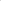 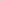 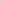 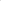 Akce : Přípojka nn pro nový mandl 37,4 KWPráce: Elektroinstalace - silnoproudMateriál + montážELEKTRO MACHON, s.r.o.Příční 4 - Nový Šaldorf,671 81 ZnojmoČeská republikaIČ 25598872           DIČ CZ25598872č,ú. 5845064009/2700UniCredit Banksoupis položek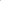 Materiál + nájem:cenacelkemJistič Schrack „B“  3x80A1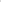 4084,004084,00Kabel CYKY-J 5x16 + vodič CY zžl 1624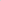 298,007152,00Kabel H07RN-F 5x165484,002420,00Vypínač 3x100A/400V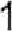 5804,005804,00Vrtání skrz nosnou stěnu průměr 36mm11250,001250,00Vrtání Hilti SDS1760,00760,00Žlab klabelový 110x70 2m2496,00992,00Diamantový vrták opotřebení mm1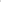 145,00145,00Dimo popis rozvaděče1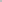 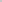 245,00       245,00Nosné konstrukce vedení NN (m)20370,007400,00Nájem nářadí Hilti3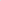 275,00825,00Ostatní a spojovací materiál HILTIMateriál celkem bez DPHMontáž + ostatní11750,001750,00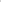 22940,00Montáž přípojky nn vč. úpravy rozvaděče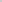 118700,0018700,00Ostatní réžie vč. ověření stavu přípojky nn z rozvodny12500,00         2500,00	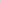 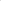 Výchozí revizní zpráva1	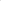 4500,00                   4500,00Projektová dokumentace skutečného provedení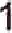 5200,00        5200,00	Montáž + ostatní celkem bez DPH30900,00Součet bez DPH 21 %53840,00DPH 21 %11306,40Celkem vč. DPH 21 %65146,40